E-Mail:   segreteria@comune.morolo.fr.it                                                            Codice fiscale 92007300608 -Partita IVA 00274930601                                                                                              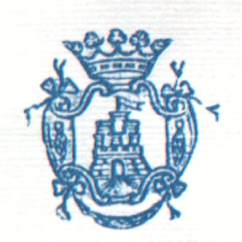 Tel. (0775) 806002					                             mail: segreteria.morolo@comune.morolo.fr.itPiazza E. Biondi  CAP 03017 MOROLO CCP 11968039		             pec: comune.morolo@pec.it COMUNE DI MOROLO(Provincia di Frosinone)PROT. N._______								Morolo, _________________Spett.leCOMUNE DI MOROLOUfficio Protocollo 03017 MOROLO (Fr)comune.morolo@pec.itOGGETTO:  Richiesta conversione buoni mensa scolastica. Il/La sottoscritto/a  	_______________________________________________________________nato/a _____________________ Prov.(   __  )  il____/____/______ (in caso di luogo di nascita estero indicare solo lo stato di nascita)  e residente in _____________________________________________ Via________________________________________________________________________________C.A.P.	Tel.	Cell.  	Codice Fiscale	______________________Indirizzo di posta elettronica	___________C H I E D EDi poter utilizzare per l’Anno Scolastico 2023/2024 n. _________ buoni originali per un totale di €_____________________________ acquistati in fascia ________________ per il minore _____________________________________ che si allegano alla presente.F I R M A………………..…………………..